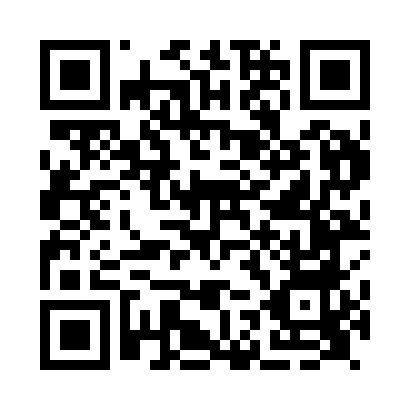 Prayer times for Wardington, Oxfordshire, UKMon 1 Jul 2024 - Wed 31 Jul 2024High Latitude Method: Angle Based RulePrayer Calculation Method: Islamic Society of North AmericaAsar Calculation Method: HanafiPrayer times provided by https://www.salahtimes.comDateDayFajrSunriseDhuhrAsrMaghribIsha1Mon2:594:491:096:479:2911:192Tue3:004:501:096:469:2811:193Wed3:004:511:096:469:2811:194Thu3:014:521:106:469:2711:185Fri3:014:531:106:469:2711:186Sat3:024:531:106:469:2611:187Sun3:024:541:106:469:2611:188Mon3:034:551:106:459:2511:179Tue3:034:561:106:459:2411:1710Wed3:044:571:116:459:2311:1711Thu3:054:591:116:449:2211:1612Fri3:055:001:116:449:2211:1613Sat3:065:011:116:439:2111:1614Sun3:065:021:116:439:2011:1515Mon3:075:031:116:429:1911:1516Tue3:085:041:116:429:1811:1417Wed3:085:061:116:419:1611:1418Thu3:095:071:116:419:1511:1319Fri3:105:081:126:409:1411:1320Sat3:105:101:126:399:1311:1221Sun3:115:111:126:399:1111:1122Mon3:125:121:126:389:1011:1123Tue3:135:141:126:379:0911:1024Wed3:135:151:126:369:0711:0925Thu3:145:171:126:359:0611:0926Fri3:155:181:126:359:0411:0827Sat3:155:201:126:349:0311:0728Sun3:165:211:126:339:0111:0629Mon3:175:231:126:329:0011:0630Tue3:185:241:126:318:5811:0531Wed3:185:261:126:308:5711:04